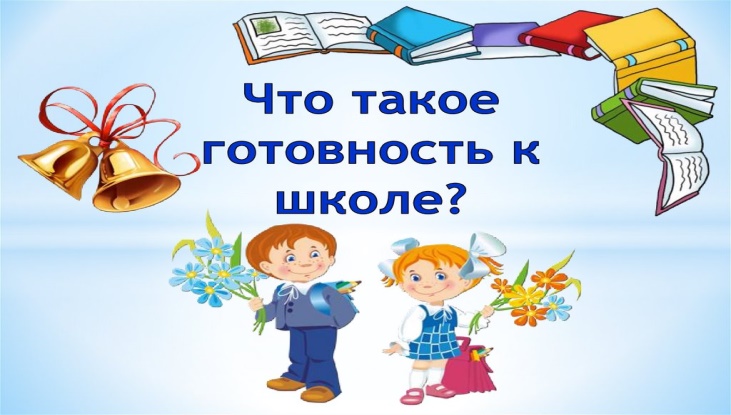 Консультация для родителей «Портрет будущего первоклассника»1. Социальное развитие:1. Ребёнок спокойно идёт на контакт со взрослыми и сверстниками.2. Общается со сверстниками, знает правила общения.3. Управляет своим поведением, знает, что можно, а что нельзя, неагрессивен, недрачлив.4. Умеет общаться с чужими взрослыми, тактичен.5. Хорошо адаптируется к новой обстановке.6. Умеет различать (чувствует) отношение и настроение взрослого.7. Не избегает общения.2. Организация деятельности:1. Может планировать свою деятельность.2. Выполняет задание до конца, умеет оценить качество своей работы.3. Самостоятельно находит и исправляет ошибки в работе, не ждёт конкретных указаний.4. Может сосредоточенно, не отвлекаясь, выполнять задание 10-15 минут.5. Не торопится, не суетится, не требует постоянного внимания взрослых.6. При неудаче не сердится, принимает помощь взрослых, с подсказкой выполняетзадание.7. Не отказывается от заданий.3. Речевое развитие1. Ребёнок правильно произносит звуки родного языка.2. Может выделить звук в начале, середине и конце слова.3. Обладает словарным запасом, позволяющим выразить мысль, описать событие, задатьвопрос и ответить на него.4. Правильно использует предлоги, приставки, союзы, строит предложения.5. Может самостоятельно рассказать сказку или составить рассказ по картинке.6. В речи нет незаконченных предложений, не связанных между собой.7. Передаёт интонацией различные чувства, в речи нет нарушений темпа (пауз, запинок).4. Развитие движений и пространственная ориентация:1. Ребёнок уверенно действует в быту: ест вилкой, ложкой, одевается, раздевается.2. В сохранении равновесия движения координированы и ловки.3. Хорошо ориентируется в пространстве (способен выполнить движения руками, ногами,туловищем вперёд, назад, вверх, вниз, налево, направо).4. Не испытывает затруднения при работе с мозаикой, хорошо манипулирует мелкимидеталями.5. Стремится научиться лепить, выпиливать, вязать и др.6. Не испытывает затруднений при рисовании, выполнении графических движений(умение чертить вертикальные и горизонтальные линии, рисовать круг, квадрат,треугольник).5. Зрительно – пространственное восприятие и зрительно-моторные координации.1. Ребёнок дифференцирует различные фигуры, буквы, цифры, выделяет их характерные признаки.2. Классифицирует фигуры по форме, размерам, направлению штрихов и другим признакам.3. Различает расположение фигур (над-под, на-за, перед-возле, сверху-снизу и т. п.).4. Срисовывает простые геометрические фигуры, а также сочетания фигур,пересекающиеся линии, соблюдая размеры, соотношение и направление всех штрихов и элементов.5. Копирует буквы, цифры, соблюдая размеренность и направление всех штрихов и элементов.6. Находит часть всей фигуры, конструирует фигуры из деталей по образцу-схеме.7. Дорисовывает элементы, детали, части фигур по образцу.6. Личностное развитие1. Ребёнок осознаёт как вести себя со сверстниками и со взрослыми.2. Стремится установить и сохранить позитивные отношения в ходе общения со взрослыми и сверстниками.3. Может заниматься, учиться, а не только играть. Может работать самостоятельно, не нужно присутствия взрослого.4. Стремится к успеху в тех простых видах деятельности, которые выполняет, способендостаточно объективно оценить результат.5. Может дифференцировать «что такое хорошо и что такое плохо», оценивать свои поступки, но сама оценка во многом зависит от мнения взрослого.6. Проявляет активный познавательный интерес к новым видам деятельности, к миру взрослых и т. п.7. Стремится к личным достижениям, самоутверждению, признанию («Я уже знаю,умею»).7. Здоровье1. Ребёнок не подвержен частым простудным заболеваниям (3-4 раза в год).2. Не подвержен тяжёлым и хроническим заболеваниям.3. Спокоен, усидчив, нераздражителен.4. Хорошо засыпает и спокойно спит (не вскрикивает, нет ночного недержания мочи).5. Не подвержен страхам (не боится темноты, одиночества).6. В поведении отсутствуют навязчивые движения (подёргивание, моргание).7. В речи нет выраженных задержек в развитии.8. Развитие внимания и памяти1. Ребёнок удерживает внимание в течение 10-15 минут, не отвлекается, даже еслидеятельность ему не интересна (или трудна).2. Для концентрации внимания в течении 10-15 минут не требуется дополнительныхинструкций, внешней организации.3. Переключается с одного вида деятельности на другой, не отвлекается на внешние аздражители.4. Может запоминать 10 не связанных между собой слов при 3-4 кратном повторении.5. Правильно запоминает 10-12 слов при подкреплении наглядными образами.6. Может сгруппировать по замыслу слова и запомнить их.7. После нескольких повторений запоминает стихотворение в 4-8 строк.
